Publicado en Barcelona el 16/10/2020 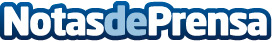 Schneider Electric, StorMagic y Hewlett Packard Enterprise lanzan la solución colaborativa ‘Edge in a Box’La solución conjunta ‘Edge in a Box’ cuenta con el micro centro de datos EcoStruxure con montaje en pared de 6U.
Disponible a través del Canal y de los proveedores de soluciones IT, permite a los profesionales IT superar los retos asociados a los entornos distribuidos.
‘Edge in a Box" es una solución simple, rentable y ajustada para cualquier centro de datos pequeño o en EdgeDatos de contacto:Noelia Iglesias 935228612Nota de prensa publicada en: https://www.notasdeprensa.es/schneider-electric-stormagic-y-hewlett-packard Categorias: Ecología Otras Industrias Innovación Tecnológica http://www.notasdeprensa.es